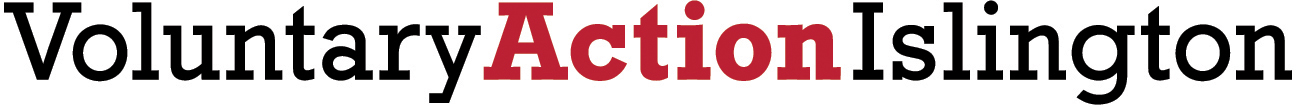 Annual General Meeting6th November 2019 6.30pm – 8.00pm200a Pentonville Road, London N1 9JPRefreshments will be served from 6pm.AGENDA1.	   Welcome from Phil Kelly (Chair, Voluntary Action Islington);              Apologies2.	Minutes of the AGM held on 7th November 20183.	Matters Arising from the meeting of 7th November 20184.	Guest Speaker:  Rachel Box (London Village Network)5.        Annual Report 2018-196.        Accounts for the year April 2018 - March 20197.	Volunteer of the Year Awards, presented by The Deputy              Mayor of Islington, Cllr Troy Gallagher:Young Volunteer of the YearVolunteer of the Year 26-60 Year OldsOlder Volunteer 60+ Year OldsPat Haynes Memorial Trustee of the YearVolunteering Team of the Year8.       Any Other Business, notified to the Chair in advance.9.       Close